T.CKARABÜK VALİLİĞİİL MİLLİ EĞİTİM MÜDÜRLÜĞÜCUMHURİYET ORTAOKULU 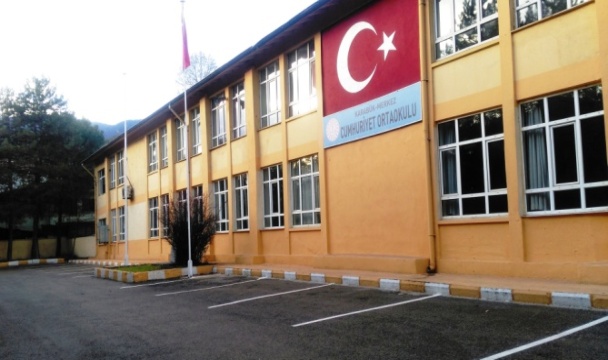 2019-2023 STRATEJİK PLANI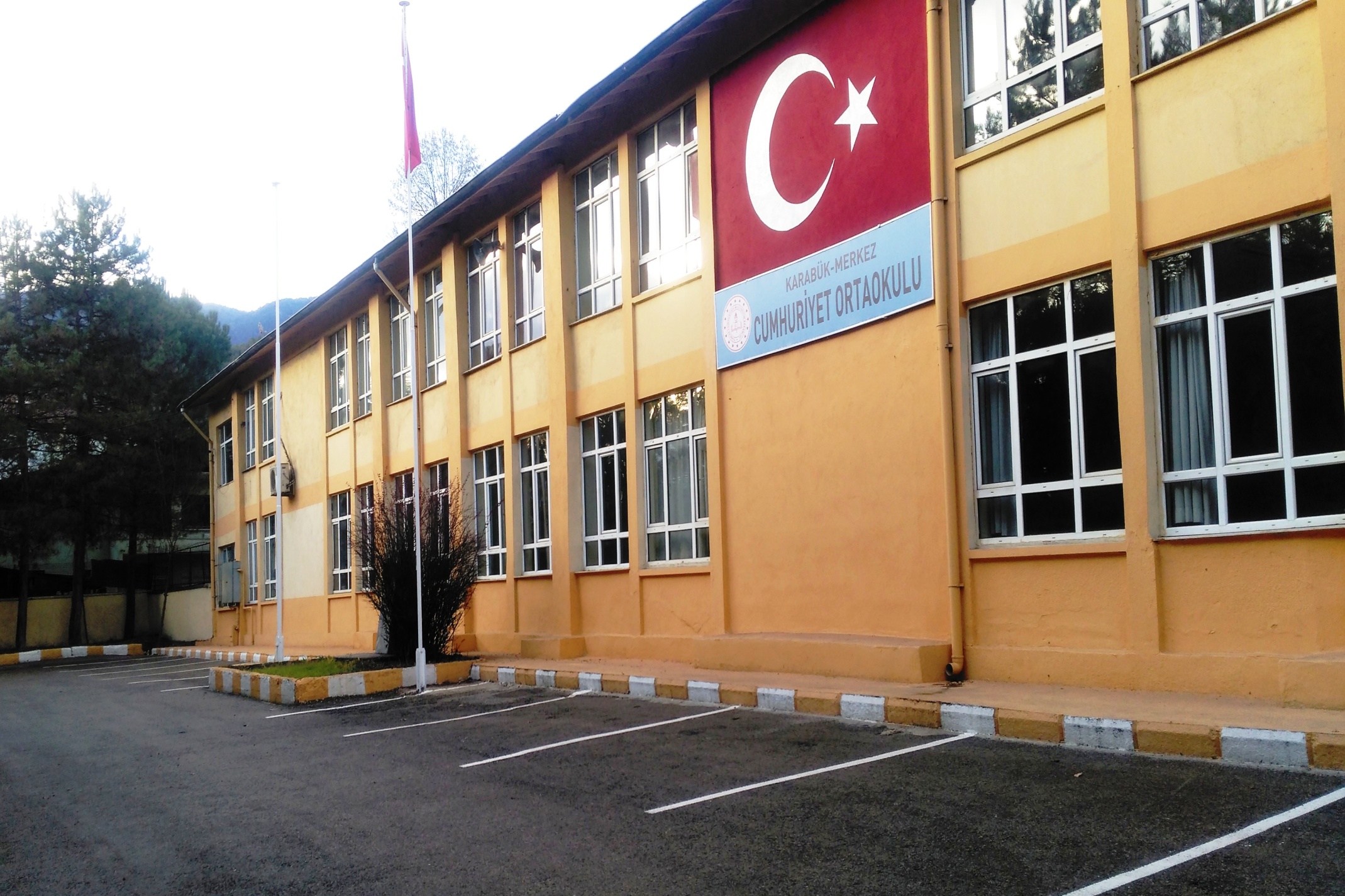 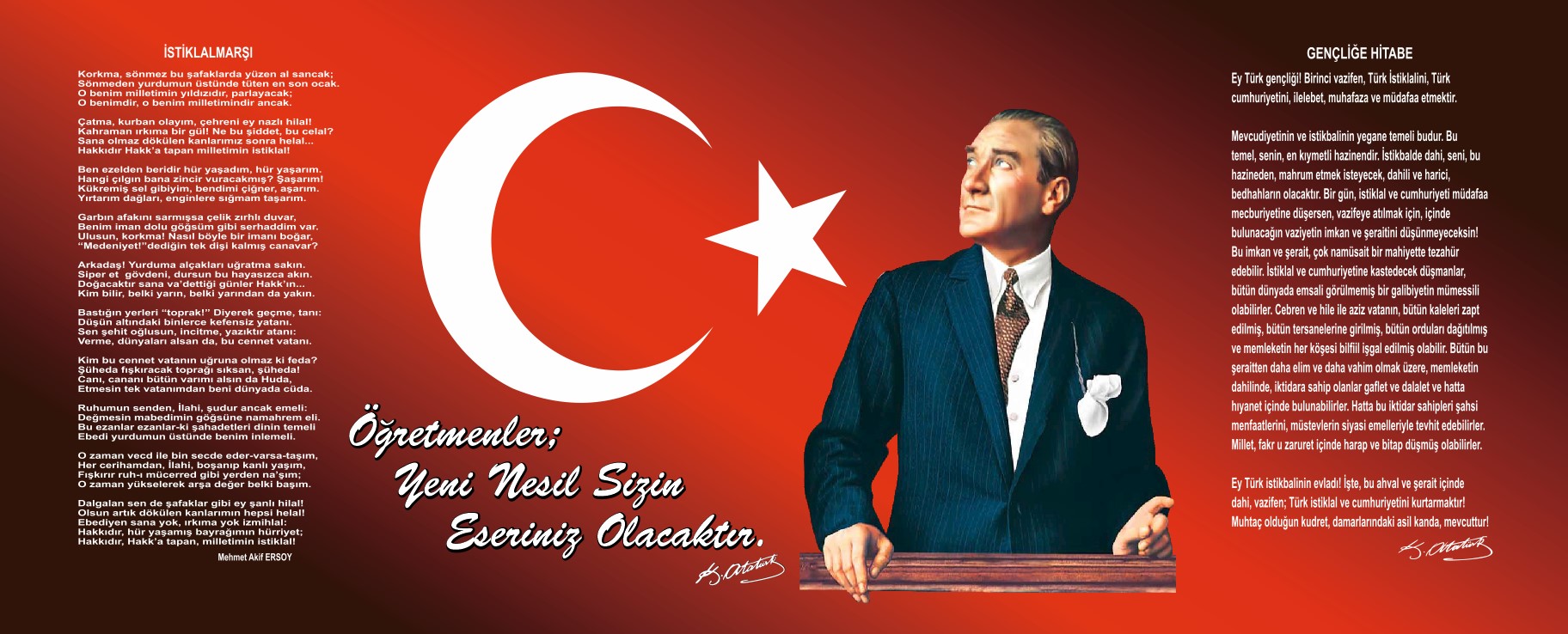 SUNUŞ                  Gelişen ve sürekliliği izlenebilen, bilgi ve planlama temellerine dayanan güçlü bir yaşam standardı ve ekonomik yapı; stratejik amaçlar, hedefler ve planlanmış zaman diliminde gerçekleşecek uygulama faaliyetleri ile STRATEJİK PLAN oluşabilmektedir.                  Okulumuz, daha iyi bir eğitim seviyesine ulaşmak düşüncesiyle sürekli yenilenmeyi ve kalite kültürünü kendisine ilke edinmeyi amaçlamaktadır. Kalite kültürü oluşturmak için eğitim ve öğretim başta olmak üzere insan kaynakları ve kurumsallaşma, sosyal faaliyetler,  alt yapı, toplumla ilişkiler ve kurumlar arası ilişkileri kapsayan 2019-2023 stratejik planı hazırlanmıştır.                  İçinde bulunduğumuz yüzyılda insanı hayata hazırlayan okullarımızın çok boyutlu olarak düşünülmesi kaçınılmazdır. Geleceğimizin mimarı olan çocuklarımızın eğitildiği okullarımızda zamanın şartlarına göre öğrencileri donatmak, önemli bir planlamayla olabilir. Cumhuriyet Ortaokulu olarak en büyük amacımız yalnızca ilköğretim mezunu çocuklar yetiştirmek değil, girdikleri her türlü ortamda çevresindekilere ışık tutan, hayata hazır, hayatı aydınlatan, bizleri daha da ileriye götürecek nesiller yetiştirmektir. İdare ve öğretmen kadrosuyla bizler çağa ayak uydurmuş, yeniliklere açık, Türkiye Cumhuriyetini daha da yükseltecek gençler yetiştirmeyi ilke edinmiş bulunmaktayız.                   Her okulun içinde bulunduğu sosyo-ekonomik çevre farklılığı okullara da ayrı bir kimlik kazandırmaktadır. Oluşan bu farklılığa göre doğru bir yaklaşım sergilemenin en önemli yolu uzun vadeli, sürekli kontrol edilebilen doğru bir stratejik planla sağlanabilir. Ortaya çıkardığımız planımızın okulumuzu ileriye götürebilmek adına doğru bir rehber olacağına yürekten inanıyor, planımızın hazırlanmasında emeği geçen tüm paydaşlarımızı yürekten kutluyorum.                     Cumhuriyet Ortaokulu Stratejik Planında  (2019-2023)  belirtilen amaç ve hedeflere ulaşmamızın Okulumuzun gelişme ve kurumsallaşma süreçlerine önemli katkılar sağlayacağına inanmaktayız.                                                                                           Rıfkı ÖZEN                                                                                                                                                                                                							   Okul MüdürüİçindekilerSunuş	Hata! Yer işareti tanımlanmamış.İçindekiler	5BÖLÜM I: GİRİŞ ve PLAN HAZIRLIK SÜRECİ	6BÖLÜM II: DURUM ANALİZİ	7Okulun Kısa Tanıtımı 	7Okulun Mevcut Durumu: Temel İstatistikler	9PAYDAŞ ANALİZİ	14GZFT (Güçlü, Zayıf, Fırsat, Tehdit) Analizi	17Gelişim ve Sorun Alanları	23BÖLÜM III: MİSYON, VİZYON VE TEMEL DEĞERLER	26MİSYONUMUZ 	26VİZYONUMUZ 	26TEMEL DEĞERLERİMİZ 	27BÖLÜM IV: AMAÇ, HEDEF VE EYLEMLER	29TEMA I: EĞİTİM VE ÖĞRETİME ERİŞİM	29TEMA II: EĞİTİM VE ÖĞRETİMDE KALİTENİN ARTIRILMASI	32TEMA III: KURUMSAL KAPASİTE	36V. BÖLÜM: MALİYETLENDİRME	33EKLER:	41BÖLÜM I: GİRİŞ ve PLAN HAZIRLIK SÜRECİ2019-2023 dönemi stratejik plan hazırlanması süreci Üst Kurul ve Stratejik Plan Ekibinin oluşturulması ile başlamıştır. Ekip tarafından oluşturulan çalışma takvimi kapsamında ilk aşamada durum analizi çalışmaları yapılmış ve durum analizi aşamasında paydaşlarımızın plan sürecine aktif katılımını sağlamak üzere paydaş anketi, toplantı ve görüşmeler yapılmıştır. Durum analizinin ardından geleceğe yönelim bölümüne geçilerek okulumuzun amaç, hedef, gösterge ve eylemleri belirlenmiştir. Çalışmaları yürüten ekip ve kurul bilgileri altta verilmiştir.STRATEJİK PLAN ÜST KURULUBÖLÜM II: DURUM ANALİZİDurum analizi bölümünde okulumuzun mevcut durumu ortaya konularak neredeyiz sorusuna yanıt bulunmaya çalışılmıştır. Bu kapsamda okulumuzun kısa tanıtımı, okul künyesi ve temel istatistikleri, paydaş analizi ve görüşleri ile okulumuzun Güçlü Zayıf Fırsat ve Tehditlerinin (GZFT) ele alındığı analize yer verilmiştir.Okulumuzun Kısa Tanıtımı Okulumuz 1953-1954 öğretim yılında öğretmen Ahmet Kamil ve dört öğretmen arkadaşı ile birlikte Atatürk İlkokulu bünyesinde açılmış fakat kayıt ve kütükler Atatürk İlkokulu ile birlikte tutulmuştur.	1955-1956 Eğitim Öğretim yılında öğrencilerin künyeleri Atatürk İlkokulundan ayrılmış, ancak kendi binası olmadığı için yine Atatürk İlkokulunda eğitim öğretime devam etmiştir.	1956 yılında kurulan Bayır Mahalle muhtarlığı Okul Yaptırma Derneğinin teşebbüsleri ile Bayır Mahalle istasyon civarında DÇ İşletmelerine ait bulunan bir arsa sağlanarak okul yapımına başlanmıştır.	Aynı zamanda okulun yapımını Vilayet üzerine alarak bina hızla tamamlanıp bitirilmiş ve 17 Eylül 1960 tarihinde eğitim öğretime başlanmıştır. İsmini 29 Ekim 1923’te kurulan Cumhuriyetimizden almaktadır.	Toplam 3768 m2 lik bir alana sahip olup, okulumuz bu alan üzerinde 521 m2 lik bir alan kaplamaktadır.	1997-1998 Eğitim Öğretim yılında 8 yıllık İlköğretim Okulu olan okulumuzda 1-8. sınıflar birer şube 1 bilişim teknolojileri sınıfı, 1 anasınıfı olmak üzere10 derslik bulunmakta idi.           2012-2013 Eğitim-Öğretim yılında 6287 sayılı kanunla 12 yıl zorunlu (4+4+4) eğitim sistemine geçilmesi ile okulumuz kademeli geçiş sistemiyle Cumhuriyet Ortaokulu olarak tanımlanmıştır. Şu an okulumuzda  bir şube anasınıfı , birer şubede 5-6-7 ve 8. sınıflar olmak üzere toplam 5 sınıfta eğitim-öğretim faaliyetleri yapılmaktadır.  2016-2017 Eğitim-Öğretim yılından itibaren derslik sistemine geçilmiştir ve her öğretmene bir sınıf tahsis edilerek 7 adet derslik oluşturulmuştur. Dersliklerimizde akıllı tahta bulunmakta ve öğretmenlerimiz tarafından aktif bir şekilde kullanılmaktadır.           Okulumuzda 1 müdür, 1 müdür yardımcısı(görevlendirme), 1 memur,  7 kadrolu, 1 görevlendirme toplam  8 adet öğretmenimiz, 2 İş Kur personeli  ve 1 Özel Güvenlik görevlisi görev yapmaktadır.          Okulumuzda 54 erkek, 36 kız, toplam 90 adet öğrenci bulunmaktadır. (45 Afgan-Irak’lı , 45 Türk)  Okulumuzda yabancı uyruklu öğrenci sayısının fazlalığı başarı ortalamamızı olumsuz olarak etkilemekle birlikte genel olarak başarı seviyemiz her geçen gün yükselmektedir. Takdir ve teşekkür alan Türk öğrenci ortalamamız % 75 civarındadır.          2017-2018 ve 2018-2019 eğitim ve öğretim dönemlerinde 20’şer proje ile Tübitak 4006 projesine katıldık ve özgün projeler hazırladık. Yine 2019-2020 eğitim ve öğretim döneminde de Tübitak 4006 projesine hazırlanıyoruz. Öğrencilerimizin seviyelerini yükseltebilmek için kurslar açıyoruz, ücretsiz deneme sınavları yapıyoruz.          Sportif faaliyetlerimizde kadrolu Beden Eğitimi öğretmenimiz olmamasına rağmen Gençlik ve Spor il Müdürlüğü ile birlikte futbol turnuvası düzenledik. Judoda bölge ve Türkiye dereceleri alan öğrencilerimiz var. Her yıl satranç turnuvası yapıyoruz.          Kulüp çalışmalarına önem veriyor, Değerler eğitimi kapsamında hem okul olarak, hem de Karabük Müftülüğümüzle birlikte programlar, pano çalışmaları yapıyoruz. Ahlaki değerlerimizi, temizliği, doğruluğu, dürüstlüğü, vatan sevgisini,  büyüğe saygı, küçüğe sevgiyi vb anlatabilmek için düzenli çalışmalar yapıyoruz. Ailelerimizi ziyaret ediyoruz. Okuma etkinlikleri, münazaralar yapıyoruz. Resim, şiir ve kompozisyon yarışmalarına katılıyoruz. Geçen dönem Kadem ile birlikte Bakka pojesi kapsamında her hafta pazartesi günleri hem öğrencilerimize hem de velilerimize el sanatları, ebru, resim kursları açtık. Yine belli bir program ve plan dahilinde aile, aile değerleri, aile içi ilişkiler, problem çözme, insan hakları, çocuk hakları vb konularda rehberlik faaliyetleri ve eğitim çalışmaları yapıyoruz. Gayret bizden, tevfik Allah’tan.                                                                                        Rıfkı ÖZEN                                        																      Okul Müdürü	Okulun Mevcut Durumu: Temel İstatistiklerOkul KünyesiOkulumuzun temel girdilerine ilişkin bilgiler altta yer alan okul künyesine ilişkin tabloda yer almaktadır.Temel Bilgiler Tablosu- Okul Künyesi Çalışan BilgileriOkulumuzun çalışanlarına ilişkin bilgiler altta yer alan tabloda belirtilmiştir.Çalışan Bilgileri TablosuOkulumuz Bina ve Alanları	Okulumuzun binası ile açık ve kapalı alanlarına ilişkin temel bilgiler altta yer almaktadır.Okul Yerleşkesine İlişkin Bilgiler Sınıf ve Öğrenci Bilgileri	Okulumuzda yer alan sınıfların öğrenci sayıları alttaki tabloda verilmiştir.Donanım ve Teknolojik KaynaklarımızTeknolojik kaynaklar başta olmak üzere okulumuzda bulunan çalışır durumdaki donanım malzemesine ilişkin bilgiye alttaki tabloda yer verilmiştir.Teknolojik Kaynaklar TablosuGelir ve Gider BilgisiOkulumuzun genel bütçe ödenekleri, okul aile birliği gelirleri ve diğer katkılarda dâhil olmak üzere gelir ve giderlerine ilişkin son iki yıl gerçekleşme bilgileri alttaki tabloda verilmiştir.PAYDAŞ ANALİZİKurumumuzun temel paydaşları öğrenci, veli ve öğretmen olmakla birlikte eğitimin dışsal etkisi nedeniyle okul çevresinde etkileşim içinde olunan geniş bir paydaş kitlesi bulunmaktadır. Paydaşlarımızın görüşleri anket, toplantı, dilek ve istek kutuları, elektronik ortamda iletilen önerilerde dâhil olmak üzere çeşitli yöntemlerle sürekli olarak alınmaktadır.Paydaş anketlerine ilişkin ortaya çıkan temel sonuçlara altta yer verilmiştir : Öğrenci Anketi Sonuçları:Öğretmen Anketi Sonuçları:Veli Anketi Sonuçları:GZFT (Güçlü, Zayıf, Fırsat, Tehdit) Analizi Okulumuzun temel istatistiklerinde verilen okul künyesi, çalışan bilgileri, bina bilgileri, teknolojik kaynak bilgileri ve gelir gider bilgileri ile paydaş anketleri sonucunda ortaya çıkan sorun ve gelişime açık alanlar iç ve dış faktör olarak değerlendirilerek GZFT tablosunda belirtilmiştir. Dolayısıyla olguyu belirten istatistikler ile algıyı ölçen anketlerden çıkan sonuçlar tek bir analizde birleştirilmiştir.Kurumun güçlü ve zayıf yönleri donanım, malzeme, çalışan, iş yapma becerisi, kurumsal iletişim gibi çok çeşitli alanlarda kendisinden kaynaklı olan güçlülükleri ve zayıflıkları ifade etmektedir ve ayrımda temel olarak okul müdürü/müdürlüğü kapsamından bakılarak iç faktör ve dış faktör ayrımı yapılmıştır. İçsel Faktörler Güçlü YönlerZayıf YönlerDışsal Faktörler FırsatlarTehditler Gelişim ve Sorun AlanlarıGelişim ve sorun alanları analizi ile GZFT analizi sonucunda ortaya çıkan sonuçların planın geleceğe yönelim bölümü ile ilişkilendirilmesi ve buradan hareketle hedef, gösterge ve eylemlerin belirlenmesi sağlanmaktadır. Gelişim ve sorun alanları ayrımında eğitim ve öğretim faaliyetlerine ilişkin üç temel tema olan Eğitime Erişim, Eğitimde Kalite ve kurumsal Kapasite kullanılmıştır. Eğitime erişim, öğrencinin eğitim faaliyetine erişmesi ve tamamlamasına ilişkin süreçleri; Eğitimde kalite, öğrencinin akademik başarısı, sosyal ve bilişsel gelişimi ve istihdamı da dâhil olmak üzere eğitim ve öğretim sürecinin hayata hazırlama evresini; Kurumsal kapasite ise kurumsal yapı, kurum kültürü, donanım, bina gibi eğitim ve öğretim sürecine destek mahiyetinde olan kapasiteyi belirtmektedir.Gelişim ve sorun alanlarına ilişkin GZFT analizinden yola çıkılarak saptamalar yapılırken yukarıdaki tabloda yer alan ayrımda belirtilen temel sorun alanlarına dikkat edilmesi gerekmektedir.Gelişim ve Sorun AlanlarımızBÖLÜM III: MİSYON, VİZYON VE TEMEL DEĞERLEROkul Müdürlüğümüzün Misyon, vizyon, temel ilke ve değerlerinin oluşturulması kapsamında öğretmenlerimiz, öğrencilerimiz, velilerimiz, çalışanlarımız ve diğer paydaşlarımızdan alınan görüşler, sonucunda stratejik plan hazırlama ekibi tarafından oluşturulan Misyon, Vizyon, Temel Değerler; Okulumuz üst kurulana sunulmuş ve üst kurul tarafından onaylanmıştır.MİSYONUMUZTürk Milli Eğitimi’nin temel amaçlarını gerçekleştirmek, öğrencilerin kendilerinde var olan yeteneklerini keşfederek geliştirmek ve topluma yeni değerler kazandırmak, bilişim teknolojisini kullanabilen, çağdaş düşünen; milli, manevi, insani, evrensel etik değerlere sahip tam donanımlı iyi insan, iyi vatandaş yetiştirmekVİZYONUMUZÇalışanlarının ve öğrencilerinin çatısı altında olmaktan mutlu olduğu, mensubu olmakla övündüğü, topluma faydalı ve mutlu bireyler yetiştiren, konumu itibariyle çevresinde sosyal, kültürel ve sportif faaliyetlere verdiği önem ve elde ettiği başarılarıyla öne çıkan kaliteli bir eğitim ve kültür yuvası olmak.TEMEL DEĞERLERİMİZBÖLÜM IV: AMAÇ, HEDEF VE EYLEMLERTEMA I: EĞİTİM VE ÖĞRETİME ERİŞİMEğitim ve öğretime erişim okullaşma ve okul terki, devam ve devamsızlık, okula uyum ve oryantasyon, özel eğitime ihtiyaç duyan bireylerin eğitime erişimi, yabancı öğrencilerin eğitime erişimi ve hayat boyu öğrenme kapsamında yürütülen faaliyetlerin ele alındığı temadır.Stratejik Amaç 1: Sorgulayan, yorum yapabilen, kendini ifade edebilen ve bilgiye ulaşabilen öğrenciler yetiştirerek okulumuzun akademik başarısını arttırmak, hem ana sınıfında hem de ortaokulda okula kayıtsız kalan yada devamsızlık yapan öğrencilerin takiplerini yaparak okullaşma oranını artırmak , uyum sorunlarını, problemleri çözmek , eğitimin kalitesini yükseltmekStratejik Hedef 1.1.  Temiz, donanımlı ve bakımlı bir eğitim  öğretim ortamı oluşturup öğrencilerimizin ve çalışanlarımızın memnuniyetini artırarak bölgemizdeki başarılı öğrencilerin rakip okulları tercih etmesini engellemek , okulda okuma beceri ve alışkanlığını yaygınlaştırırken bir yandan da öğrencilerin sosyal kültürel ve sportif faaliyetlere katılımını artırmak, projeler üretmek, aktif, üretken, cesur, sosyal, kültürlü, donanımlı , ahlaklı, vatanına ve milletine gönülden bağlı öğrenciler yetiştirmek.Performans Göstergeleri EylemlerTEMA II: EĞİTİM VE ÖĞRETİMDE KALİTENİN ARTIRILMASIEğitim ve öğretimde kalitenin artırılması başlığı esas olarak eğitim ve öğretim faaliyetinin hayata hazırlama işlevinde yapılacak çalışmaları kapsamaktadır. Bu tema altında akademik başarı, sınav kaygıları, sınıfta kalma, ders başarıları ve kazanımları, disiplin sorunları, öğrencilerin bilimsel, sanatsal, kültürel ve sportif faaliyetleri ile istihdam ve meslek edindirmeye yönelik rehberlik ve diğer mesleki faaliyetler yer almaktadır. Stratejik Amaç 2: Öğrencilerimizin gelişmiş dünyaya uyum sağlayacak şekilde donanımlı bireyler olabilmesi için ders araç gereçlere uyumlu anlaşılır öğretim yöntemlerin kullanılarak eğitim ve öğretimde kalite artırılacaktır. Bütün bireylere ulusal ve uluslararası ölçütlerde bilgi, beceri, tutum ve davranışın kazandırılması ile girişimci, yenilikçi, yaratıcı, dil becerileri yüksek, iletişime ve öğrenmeye açık, öz güven ve sorumluluk sahibi sağlıklı ve mutlu bireylerin yetişmesine imkan sağlanacak.Stratejik Hedef 2.1.  Öğrenme kazanımlarını takip eden ve velileri de sürece dahil eden bir yönetim anlayışı ile bütün öğrencilerimizin bedensel, ruhsal ve zihinsel gelişimlerine yönelik faaliyetlere katılım oranını ve akademik başarıları ve sosyal faaliyetlere etkin katılımı artırılacaktır. Eğitimde yenilikçi yaklaşımları kullanarak yerel, ulusal projelerle; bireylerin yeterliliği artırılacaktır.Performans GöstergeleriKoruyucu sağlık hizmetleri, ilk yardım bilinci, sağlıklı beslenme ve kitap okuma alışkanlığı kazandırılması ile ilgili çalışmalar hedeflenmektedir. Tüm engel grubundaki çocuklardan durumu uygun olanlar; okulumuzda kaynaştırma eğitimine alınmakta, özel eğitim sınıfları ve destek eğitimi yoluyla eğitim hizmetlerinden yararlandırılmaktadırlar. Ayrıca uzun süreli hasta öğrencilerimize de evde eğitim verilmektedir. Öğrencilerimizin bedensel, ruhsal ve zihinsel gelişimlerine katkı sağlamak amacıyla yerel ve ulusal düzeyde sportif, sanatsal ve kültürel faaliyetler gerçekleştirilmektedir. Ancak mevcut durumda söz konusu faaliyetlerin izlenmesine olanak sağlayacak bir yapı bulunmamaktadır. Öğrencilerin motivasyonunun sağlanmasının yanı sıra aidiyet duygusuna sahip olması eğitim ve öğretimin kalitesi için bir gösterge olarak kabul edilmektedir. Teşekkür ve takdir belgesi alan öğrenci oranı da bu kapsamda temel göstergelerden biri olarak ele alınmıştır. Ayrıca özellikle birinci sınıflarda sınıf tekrar olayını sıfıra indirmek hedeflendi.Rehberlik Araştırma Merkezince kişisel, akademik ve mesleki rehberlik etkinlikleri yapılmaktadır. Çocuklara şiddet ve çocuk istismarını önlemeye yönelik yapılan etkinlikler ile madde bağımlılığı ve zararlı alışkanlarla mücadele konusunda faaliyetler gerçekleştirilmektedir. Eğitimin tüm kademelerindeki özel eğitim ve rehberlik hizmetlerinin etkililiği ve verimliliğinin artırılması hedeflenmektedir. Bütün bireylerin bedensel, ruhsal ve zihinsel gelişimlerine yönelik faaliyetlere katılım oranını ve öğrencilerin akademik başarı düzeylerini artırmayı hedeflemekteyiz.Günümüzde yapılan çalışmaların izlenmesi-değerlendirilmesi ve geliştirilmesi için hemen her alanda araştırma yapılması, yapılan araştırma sonuçlarına uygun projeler üretilmesi ve iyileştirmeler yapılması gerekmektedir. Kurumumuzun, gelişen yeni ihtiyaçlara ve kalite beklentilerine cevap verecek bir yapıya kavuşması gerekmektedir.Eğitimde kalitenin artırılması amacıyla; Stratejik Yönetim ve Planlama, yerel ve ulusal proje hazırlama ve uygulama konusunda okul/kurum yöneticilerimize eğitimler verilmekte sonuçlar izlenmekte ve değerlendirilmektedir.Yerel ve ulusal projeler ile kişilere yeni beceriler kazandırılması, onların kişisel gelişimlerinin güçlendirilmesi ve istihdam olanaklarının arttırılması amaçlanıyor.EylemlerStratejik Hedef 2.2.  Etkin bir rehberlik anlayışıyla, öğrencilerimizi ilgi ve becerileriyle orantılı bir şekilde üst öğrenime ve hayata hazır hale getiren daha kaliteli bir kurum yapısına geçilecektir. Performans GöstergeleriOkul Rehberlik ve Psikolojik ve Danışma Hizmetleri Yürütme Komisyonu Toplantılarını sıklık verilecek. En az yılda üç defadan az olmamak koşulu ile veli bilgilendirme toplantıları yapılacak. Uygun olan aileler ziyaret edilerek ihtiyaçları karşılanmaya çalışılacaktır.EylemlerTEMA III: KURUMSAL KAPASİTEStratejik Amaç 3: Eğitim ve öğretim faaliyetlerinin daha nitelikli olarak verilebilmesi için okulumuzun kurumsal kapasitesi güçlendirmek. Beşeri, fiziki, mali ve teknolojik yapı ile yönetim ve organizasyon yapısını iyileştirerek eğitime erişimi ve eğitimde kaliteyi artıracak etkin, güvenli, temiz ve verimli işleyen bir kurumsal yapıyı tesis etmek.Stratejik Hedef 3.1.  Eğitim ve öğretim hizmetlerinin etkin sunumunu sağlamak için; yönetici, öğretmen ve diğer personelin kişisel ve mesleki becerilerini geliştirmek, okulumuzun tüm fiziki alanlarını düzenlemek ve zenginleştirmek, güvenilir ve sağlıklı, hijyenik bir mekan haline getirmek.Performans GöstergeleriKurumumuzun görev alanına giren konularda, faaliyetlerini etkin bir şekilde yürütebilmesi ve nitelikli ürün ve hizmet üretebilmesi için güçlü bir insan kaynağına sahip olması gerekmektedir. Bu bağlamda okulumuzun beşeri altyapısının güçlendirilmesi hedeflenmektedir.2019 yılı verilerine göre okulumuzda Eğitim Öğretim Hizmetleri Sınıfında okulumuzda toplam iki yönetici görev yapmaktadır.2019 yılı içerisinde mahalli olarak gerçekleştirilen eğitim faaliyetlerine 4 öğretmen, katılmıştır. Görevlerinde üstün başarı gösteren yönetici, öğretmen ve personel mevzuatta belirlenen kriterler doğrultusunda ödüllendirilmesi için teklifte bulunulacaktır.Okulumuz gerek Bakanlık ve Millî Eğitim denetlemelerinde, gerek Halk Sağlığı denetlemelerinde tehlike ve risk olaylarında minimum seviyede olduğu görülmüştür.  EylemlerV. BÖLÜM: MALİYETLENDİRME2019-2023 Stratejik Planı Faaliyet/Proje Maliyetlendirme TablosuVI. BÖLÜM: İZLEME VE DEĞERLENDİRMEOkulumuz Stratejik Planı izleme ve değerlendirme çalışmalarında 5 yıllık Stratejik Planın izlenmesi ve 1 yıllık gelişim planın izlenmesi olarak ikili bir ayrıma gidilecektir. Stratejik planın izlenmesinde 6 aylık dönemlerde izleme yapılacak denetim birimleri, il millî eğitim müdürlüğü ve Bakanlık denetim ve kontrollerine hazır halde tutulacaktır.Yıllık planın uygulanmasında yürütme ekipleri ve eylem sorumlularıyla aylık ilerleme toplantıları yapılacaktır. Toplantıda bir önceki ayda yapılanlar ve bir sonraki ayda yapılacaklar görüşülüp karara bağlanacaktır.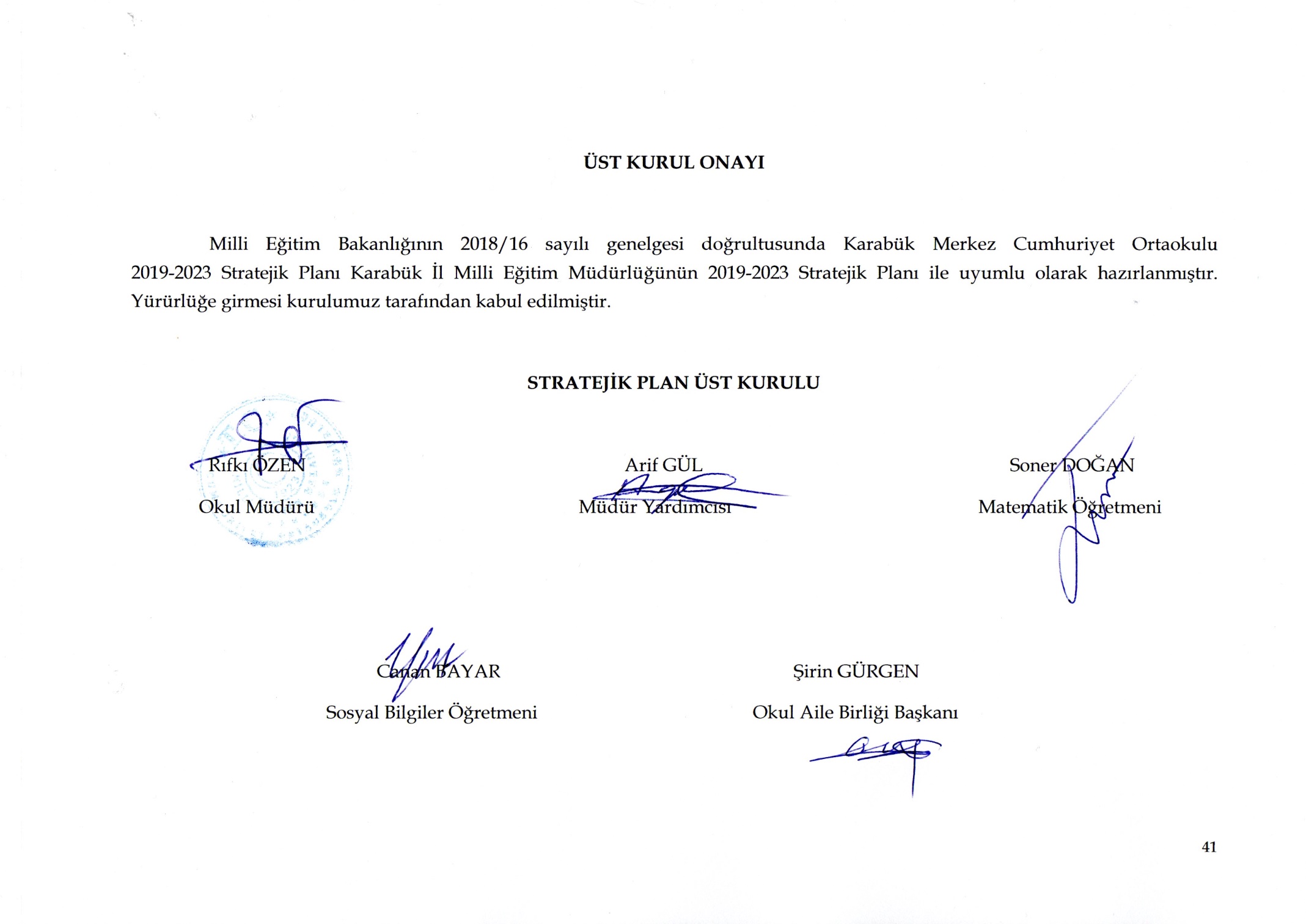 Üst Kurul BilgileriÜst Kurul BilgileriEkip BilgileriEkip BilgileriAdı SoyadıUnvanıAdı SoyadıUnvanıRıfkı ÖZENOkul MüdürüArif GÜLMüdür YardımcısıArif  GÜLMüdür YardımcısıMustafa DÜZÖğretmenSoner DOĞANÖğretmenÇetin BALLIÖğretmenCanan BAYARÖğretmenElif UZUNSELVİÖğretmenŞirin GÜRGENOkul Aile Birliği BaşkanıDuygu ÜNLÜ KAPLAN Öğretmenİli: KARABÜKİli: KARABÜKİli: KARABÜKİli: KARABÜKİlçesi: Merkez.İlçesi: Merkez.İlçesi: Merkez.İlçesi: Merkez.Adres: Bayır Mah. Hürriyet Cad. No: 5Bayır Mah. Hürriyet Cad. No: 5Bayır Mah. Hürriyet Cad. No: 5Coğrafi Konum (link):Coğrafi Konum (link):http://cumhuriyetoo78.meb.k12.tr/tema/harita.phphttp://cumhuriyetoo78.meb.k12.tr/tema/harita.phpTelefon Numarası: 0 370 41222480 370 41222480 370 4122248Faks Numarası:Faks Numarası:e- Posta Adresi:888087@meb.k12.tr888087@meb.k12.tr888087@meb.k12.trWeb sayfası adresi:Web sayfası adresi:http://www.cumhuriyetoo78.meb.k12.trhttp://www.cumhuriyetoo78.meb.k12.trKurum Kodu:Öğretim Şekli:Öğretim Şekli:Tam günTam günOkulun Hizmete Giriş Tarihi : 17 Eylül 1960Okulun Hizmete Giriş Tarihi : 17 Eylül 1960Okulun Hizmete Giriş Tarihi : 17 Eylül 1960Okulun Hizmete Giriş Tarihi : 17 Eylül 1960Toplam Çalışan SayısıToplam Çalışan Sayısı1414Öğrenci Sayısı:Kız3636Öğretmen SayısıKadın44Öğrenci Sayısı:Erkek5454Öğretmen SayısıErkek44Öğrenci Sayısı:Toplam9090Öğretmen SayısıToplam88Derslik Başına Düşen Öğrenci SayısıDerslik Başına Düşen Öğrenci SayısıDerslik Başına Düşen Öğrenci Sayısı15Şube Başına Düşen Öğrenci SayısıŞube Başına Düşen Öğrenci SayısıŞube Başına Düşen Öğrenci Sayısı18Öğretmen Başına Düşen Öğrenci SayısıÖğretmen Başına Düşen Öğrenci SayısıÖğretmen Başına Düşen Öğrenci Sayısı13Şube Başına 30’dan Fazla Öğrencisi Olan Şube SayısıŞube Başına 30’dan Fazla Öğrencisi Olan Şube SayısıŞube Başına 30’dan Fazla Öğrencisi Olan Şube Sayısı0Öğrenci Başına Düşen Toplam Gider MiktarıÖğrenci Başına Düşen Toplam Gider MiktarıÖğrenci Başına Düşen Toplam Gider Miktarı35,00 TLÖğretmenlerin Kurumdaki Ortalama Görev SüresiÖğretmenlerin Kurumdaki Ortalama Görev SüresiÖğretmenlerin Kurumdaki Ortalama Görev Süresi4Unvan*ErkekKadınToplamOkul Müdürü ve Müdür Yardımcısı22Ana Sınıfı Öğretmeni11Branş Öğretmeni437Rehber Öğretmenİdari Personel11Yardımcı Personel112Güvenlik Personeli11Toplam Çalışan Sayıları9514Okul Bölümleri Okul Bölümleri Özel AlanlarVarYokOkul Kat Sayısı1Çok Amaçlı Salon  XDerslik Sayısı10Çok Amaçlı Saha   XDerslik Alanları (m2)35Kütüphane   XKullanılan Derslik Sayısı8Fen Laboratuvarı   XŞube Sayısı5Bilgisayar Laboratuvarı  Xİdari Odaların Alanı (m2)12İş Atölyesi  XÖğretmenler Odası (m2)20Beceri Atölyesi  XOkul Oturum Alanı (m2)521Pansiyon  XOkul Bahçesi (Açık Alan)(m2)3768Okul Kapalı Alan (m2)1000Sanatsal, bilimsel ve sportif amaçlı toplam alan (m2)35Kantin (m2)0Tuvalet Sayısı11Diğer (………….)0SINIFIKızErkekToplamSINIFIKızErkekToplamAna sınıfı717245-A613196-A97167-A78158-A9716Akıllı Tahta Sayısı8TV Sayısı1Masaüstü Bilgisayar Sayısı5Yazıcı Sayısı2Taşınabilir Bilgisayar Sayısı2Fotokopi Makinası Sayısı2Projeksiyon Sayısı2İnternet Bağlantı Hızı50 MbYıllarGelir MiktarıGider Miktarı201620002000201725002500201835003500201935003500Olumlu (Başarılı) yönlerimizOlumsuz (Başarısız) yönlerimiz1Öğretmenler iyi eğitim veriyorlar.Spor salonumuz yok.2Öğretmenler çok iyi davranıyorlar ve ilgileniyorlar.Rehber öğretmenimiz yok.3Okulda kendimi güvende hissediyorum.Bilişim Teknolojileri öğretmenimiz yok.4İdaremiz güler yüzlü. Adaletli davranılıyor.Görsel Sanatlar, Müzik öğretmenimiz yok.5Okul içi ve dışı temizdir.6İhtiyacı olanlara yardım ediliyor.7Okul bahçesi büyük ve güzel.8Başarılar ödüllendiriliyor.9Etkinlikler yapılıyor, kurslar açılıyor.10Öğretmenlerimle ihtiyaç duyduğumda rahatlıkla görüşebilirim.Olumlu (Başarılı) yönlerimizOlumsuz (Başarısız) yönlerimiz1Köklü bir okul, eğitime önem veriliyor.Spor alanları yeterli değil.2Gelişime ve yeniliğe açıktır.Çok amaçlı salon veya spor salonu yok.3Sınıfların genişliği ve düzeni ideal.Yabancı uyruklu öğrenci sayısının çokluğu4Veliler okulla işbirliği içerisinde ve duyarlılar.5Öğretmen ve çalışanların istek ve görüşleri alınarak ortak kararlar alınır.6Sorunlar hemen çözülmeye çalışılır.7Öğretmenlere değer veriliyor.8Başarı ödüllendiriliyor.9Temizliğe dikkat ediliyor, çevre ve okul düzeni güzeldir.10Güvenilir.11Sosyal etkinlikler ve sportif faaliyetler imkanlar doğrultusunda yapılmaktadır.12Arkadaşlık ve dayanışma ilişkileri çok iyi.13Okulumuzun şehir merkezine yakın ve ulaşımın kolay olması14Ders programlarında öğretmenlerin kanaatleri dikkate alınıyor.15Isınma ile ilgili problem yok16Araç, gereç ve teknik yönden hızlı çözüm.17Yöneticiler öğretmen ve diğer çalışanlar arasında olumlu iletişim motivasyonu artırıyor.Olumlu (Başarılı) yönlerimizOlumsuz (başarısız) yönlerimiz1Deneyimli, dinamik öğretmenler ve idareci olması. Okulun binası ve diğer fiziki mekânlar yetersiz.2Personelin azimli çalışması.Yabancı uyruklu öğrenciler çoktur.3Okulda bizleri ilgilendiren kararlarda görüşlerimiz dikkate alınır.Okulun tanıtımı yeterince yapılmıyor.4Çocuğumun okulunu sevdiğini ve öğretmenleriyle iyi anlaştığını düşünüyorum.Okul çevresinde güvenlik artırılmalı.5Okul her zaman temiz, sıcak ve bakımlıdır.6Okul disiplinli.7Okulumuz yarışmalarda başarılı temsil ediliyor.8Çocuklarımızla en iyi şekilde ilgileniliyor.9Öğretmenlerden ve idareden gayet memnunuz.10Okulumuzda güvenlik tedbirleri alınmıştır.11Gerekli durumlarda hemen çözüm üretiliyor.12Velilere yönelik eğitimler verilmekte 13Başarı hemen ödüllendiriliyor.14Öğretmenlerimiz anlayışlı.15Okula ilettiğim istek ve şikâyetlerim dikkate alınıyor.Öğrenciler*Öğrencilerin öğrenmeye istekli ve azimli olmaları*Öğrencilerin il genelinde erişebilecekleri her kademe ve türde eğitim kurumlarının olması*İstekli öğrencilerimizin il bazında girdikleri yarışmalarda dereceye girmeleriÇalışanlar*Çalışanların istekli olması*Personelin dinamik olması, yeterli sayıda olması ve kalıcı olması*Personelin vizyon sahibi ve yeniliklere açık olması*Geçmişten gelen kültürel bir birikimin olması*Alanında yetişmiş uzman personelin olmasıVeliler*Okul Veli iletişiminin güçlü ve güvene dayalı olması*Okul aile birliğinin idare ile diyalogunun iyi olması*Okulda veli eğitimlerinin yapılmasıBina ve Yerleşke*Tekli eğitim olması*Okulun tercih edilen bir okul olması*Öğretmen başına düşen öğrenci sayısının istenen seviyede olması*Okulumuzda derslik başına düşen öğrenci sayısının uygun olması*Okul bahçesinin geniş ve bağımsız olması*Okulun merkezi konumda olmasıDonanım*Akıllı tahtaların  olması ve derslerde kullanılmasıBütçe*Mali kaynak oluşturulabilmesi için gayret gösterilmesi*Yıllık bütçesini kendi öz kaynaklarıyla oluşturması ve kullanmasıYönetim Süreçleri*Okul idaresinin demokratik ve adil olmasıİletişim Süreçleri*Okul içi iletişimin, yardımlaşmanın ve güvenin yüksek olması*Öğretmen öğrenci ve veli iletişiminin güçlü olması*Kısa, orta ve uzun vadeli hedeflerin olması*Kurumsallaşmış olması*Eğitime katkı sağlayan (Değerler Eğitimi, Beslenme Dostu Okul, Beyaz Bayrak ve İl düzeyinde projelerin uygulanıyor olması *Okulumuzda şiddet olayların olmamasıÖğrenciler*Yabancı öğrencilerin derse çalışmaya isteksiz olması*Öğrencilerin belirgin bir hedeflerinin olmaması*Öğrencilerin teneffüsü verimli bir şekilde kullanmamaları*Öğrencilerin temizlik alışkanlıklarındaki yetersizlik*Çocukların okulda aldığı bilgiyi günlük hayata uygulayamamaları*Öğrencilerdeki davranış bozukluğunun fazla olmasıÇalışanlar*Kadrolu hizmetli olmamasıVeliler*Bazı velilerin devam devamsızlık konusunda ve uyarılarda duyarsız kalmalarıBina ve Yerleşke*Okul binasının fiziki yapısının yeterli olmaması *Sosyal alanların aktif olarak kullanılmaması*Okulun kentsel dönüşümde olması sebebiyle tadilat desteği alamamasıDonanım*Bilgisayar ve fotokopi sayılarının eksikliği*Bilgisayarların eski olmasıBütçe*Velilerimizin geçim sıkıntıları nedeninden dolayı Okul Aile Birliğine yardımda bulunulamamasıYönetim SüreçleriPersonel ve öğretmenin azlığından dolayı her şeye idarenin koşturmak zorunda olmasıİletişim SüreçleriÇalışan velilerimizin çokluğundan dolayı velilerimize ulaşmada yaşanılan sıkıntı.vb*Yabancı uyruklu öğrencilerin fazla olmasıPolitik*Erken eğitimin, çocukların gelişimi ve örgün eğitimdeki başarıları üzerindeki önemli etkilerinin farkındalığın artması*Ülkemizde okul öncesi eğitim yaygınlaşması*Ülkemizde; katılımcı, planlı, gelişimci, şeffaf ve performansa dayalı stratejik yönetim” anlayışınageçme çabaları*Bakanlığımızca, eğitimde öğrenci merkezli ve beceri temelli eğitim yaklaşımları ile mesleki eğitimde yeterliğe dayalı modüler eğitim sistemine yönlenmesi*Bakanlığımızın ücretsiz ders kitabı dağıtımı uygulaması ve devam etmesiEkonomik*İlimiz sanayi ve sanayi kenti olması ekonomik olarak gelişmişliğinin, insan kaynaklarına ve dolaylı olarak eğitime bakış açısına olumlu yansımaları*İnşaat sektörün hızla ilerlemesi ve istihdam olanakları dolayısıyla veli gelir düzeyinin yükselmesiSosyolojik*İlimizin her alanda yetiştirdiği insanlarıyla ülkemizin sosyal, kültürel ve siyasal yapılanmasına önemli katkılar sağlaması, çevre illerin ilimize bakış açılarının olumlu yönde gelişmesi*İlimizin farklı sosyo-kültürel yapılara sahip olmasına rağmen yaşadığı huzurla ulusal bütünlüğümüzün korunmasına katkı sağlaması*Manevi ve kültürel zenginliğe sahip bir il olması*Ülkemizin gelişen sanayisinin kalifiye eleman ihtiyacının karşılanması amacıyla mesleki teknik eğitime önem verilmesiTeknolojik*Teknoloji kullanma bakımından Türkiye ortalamasına yakın bir konumda bulunması* E-Devlet sisteminin gelişmesi*Bakanlığımızın e-okul internet hizmetlerinin ve okul internet sitesinin kurumlarımızda etkin kullanımı*Kitle iletişim araçlarında ve ulaşımda yeni teknolojilerin kullanılmasıMevzuat-Yasal*5018 (Kamu Kaynakları) sayılı Kanun ile yönetim anlayışının, hesap veren, şeffaf ve etkin bir kamu yapılanmasının uygulama aşamasına geçilmesi*Mevzuatta günün yaklaşım ve ihtiyaçlarına uygun gerçekleştirilen değişimler *Eğitimde fırsat eşitliğine yönelik alınan tedbirlerin her geçen gün daha artırılması hususundaki çabalar*Psikolojik, sosyal ve hatta fiziksel şiddetin eğitim ve disiplin aracı olarak kullanılmasına son verilmesiEkolojik*Dünyada tüm toplumlarda artan çevre bilinci*Çevre hakkında uluslararası bağlayıcı yasal düzenlemelerin yapılması ve çevre hakkında uluslararası duyarlılığı artırmaya yönelik STK’ların kurulması ve çalışması*Doğal ortamların eğitim ortamlarını(okul) olumsuz etkilemesine karşı(soğuk-sıcak-yağış-ulaşım vb.) teknoloji ve tedbirlerin gelişmesi*Kaybedilen ormanlık alanlarında yeni geliştirilen teknolojilerle hızlı ağaç yetiştirilmesinin sağlanmasıPolitik*Her alanda uluslararası rekabette yaşanan zorluklar (Krizler vb.)*Gelişmiş ülke ve yüksek teknolojiye sahip kurumlarla yaşanan rekabetin olumsuz etkilerinin eğitim ve öğretime yansımalarıEkonomik*Üretimde kullanılan teknolojiler ve piyasa şartlarındaki değişmeler nedeniyle küçük işletmelerin yok olması sonucu ailelerin yaşadığı ekonomik sorunların eğitime yansımaları*Eğitim ve öğretimde kullanılan cihaz ve makinelerin yüksek teknolojilere sahip olması nedeniyle bakım, onarımlarının pahalı olması dolayısıyla okulların maddi yönden zorlanmasıSosyolojik*İlimizin kırsaldan ve yabancı uyruklu göçmenlerden göç alması nedeniyle değişen demografik özelliklerinin sosyal gelişim,  şehir yaşamı vb. alanlarda sıkıntılar yaşanmasına yol açması*Çocukların gelişen ve büyüyen çevreleri (kent yaşamı, e-ortam vb) dolayısı ile olumsuz ortamlardan korunmalarına yönelik rehberlik ihtiyaçlarının artması*Bireylerin gelişen kitle iletişim araçlarının olumlu katkılarının yanında, olumsuz etkilerine de maruz kalmaları*Parçalanmış ve dağılmış ailelerin fazla olmasıTeknolojik*Sürekli gelişen ve değişen teknolojileri takip etme zorunluluğundan doğan maddi kaynak sorunu*Gelişen internet ortamının yersiz, kötüye kullanımları ve yeni gelişen suçlar*Eğitimin yerel ihtiyaçları karşılama boyutunu aşıp global bir boyut kazanması ve eğitim ortam ve süreçlerinin bu duruma uygun (yabancı dil vb.) hale getirilememesiMevzuat-Yasal*Eğitim çalışanları ve eğitim paydaşlarında; eğitim- öğretim, disiplin vb. alanlarda evrensel değerlerle yerel değerlerin olumlu yönde ve etkili bir şekilde harmanlanarak ortak asgari müştereklerin zihinlerde hemfikir hale getirilememesiEkolojik*Gelişen sanayiden kaynaklanan atığın çevreye olumsuz yansımaları*Tatlı su rezervlerinin kirlenmesi*Doğal orman ve su kıyılarının yapılaşmasının önlenememesi*Bitki ve hayvan yetiştirilmesinde doğaya aykırı müdahalelerin(genlerle oynama) geliştirilmesi*Bazı hayvan türlerinin neslinin tükenmesi, bazı bitki türlerinin yok olmasıyla ekolojik dengelerin bölge bölge bozulmasının tüm dünyada önlenememesi*Tarıma uygun toprakların yoğun ve doğal olmayan müdahalelerle kullanılarak üretimi artırma çabalarının toprağı kirletmesiEğitime ErişimEğitimde KaliteKurumsal KapasiteOkullaşma OranıAkademik BaşarıKurumsal İletişimOkula Devam/ DevamsızlıkSosyal, Kültürel ve Fiziksel GelişimKurumsal YönetimOkula Uyum, OryantasyonSınıf TekrarıBina ve YerleşkeÖzel Eğitime İhtiyaç Duyan Bireylerİstihdam Edilebilirlik ve YönlendirmeDonanımYabancı ÖğrencilerÖğretim YöntemleriTemizlik, HijyenHayatboyu ÖğrenmeDers araç gereçleriİş Güvenliği, Okul GüvenliğiTaşıma ve servis 1.TEMA: EĞİTİM VE ÖĞRETİME ERİŞİM 1.TEMA: EĞİTİM VE ÖĞRETİME ERİŞİM1Okulumuz öğrencilerimizin evlerine yürüme mesafesindedir ve servis ihtiyacı yoktur.2Okulumuz her daim eğitim ve öğretime hazır ,uygun , düzenli ve temiz durumdadır.3Okulumuzda 50 Mb hızında fiber internet vardır ve iletişime 24 saat 365 gün açıktır.4Okulumuzda 8 adet akıllı tahta bulunmaktadır5Akıllı tahtalar öğretmen ve öğrencilerimizin hizmetine sürekli açıktır ve kullanılmaktadır.6Eba kullanılmakta ve faydalanılmaktadır.7Eğitim ve öğretimi engelleyecek ısınma, elektrik vb problemler yoktur.8Öğretmen kadromuz eğitimli ve donanımlıdır.9İhtiyaç sahibi öğrencilerimize kırtasiye yardımı yapılmaktadır.10Öğrencilerimize ders kitapları dönem başında , yeni kayıtlara geldiği hafta temin edilmektedir.2.TEMA: EĞİTİM VE ÖĞRETİMDE KALİTE2.TEMA: EĞİTİM VE ÖĞRETİMDE KALİTE1Kaliteyi artırmak için Eba’dan istifade edilmektedir.2Kaliteyi artırmak için Destekleme ve Yetiştirme kursları açılmaktadır.3Ücretsiz deneme sınavları yapılmaktadır. 4Aile ziyaretleri yapılmakta, veli toplantıları ile velilerimiz bilgilendirilmektedir.5Devamsızlıklar takip edilmekte ve sürekli devamsızlıklar engellenmektedir.6Sosyal ve sportif faaliyetler düzenli olarak yapılmaktadır.7Futbol ve satranç turnuvaları yapılmaktadır8El sanatları, resim, müzik kursları açılmaktadır.9Aile, aile değerleri, aile içi ilişkiler, problem çözme, insan hakları, çocuk hakları vb konularda rehberlik faaliyetleri ve eğitim çalışmaları her hafta öğrenci ve velilerimize yönelik düzenlenmektedir.10Tübitak 4006 projesine iki yıldır katılım sağlanmakta 20 ve üzeri proje ile çalışmalar yapılmaktadır.3.TEMA: KURUMSAL KAPASİTE3.TEMA: KURUMSAL KAPASİTE1Okulumuz eğitim ve öğretim için kurumsal olarak genel itibarla altyapı eksikliği yoktur.2Mevcut öğretmenlerimiz donanımlı olmakla birlikte, Fen, Matematik ve Beden Eğitimi branşlarında normumuz olmasına rağmen öğretmen eksiğimiz vardır. Rehber, Bilişim Teknolojileri, Resim, Müzik ve Tek- Tasarım öğretmenlerimiz yoktur.3Spor ve konferans salonlarımız, laboratuarlarımız yoktur. Fen sınıfımızda bir miktar laboratuar malzememiz vardır.4Okulumuzun deprem güçlendirmesi yapılmıştır. Ancak okulumuz kentsel dönüşüm bölgesindedir.5İş sağlığı ve güvenliğine yönelik tedbirler alınmaktadır.6Öğrenci ve personelimizin sağlığı ve güvenliğine yönelik tedbirler alınmaktadır.7Bilişim Teknolojileri sınıfımızdaki bilgisayarlarımız çok eski oldukları için kullanılamamaktadır.8Okulumuzda taşımalı sistem yada servis yoktur. Öğrencilerimizin evlerine yürüme mesafesinde olması avantajıdır.9Yabancı uyruklu öğrencilerin yarıdan fazla olması başarı açısından dezavantaj oluşturmaktadır.10Temizlik ve hijyen açısından sıkıntısı yoktur. Düzenli temizlik yapılmaktadır. Park ve bahçemiz güzel ve tertemizdir.1-Biz duygusuyla çalışırız.2-Ekip çalışmasını esas alırız.3-Tanıma, takdir ve değer görme sistemimiz vardır.4-İş birliği yaparız5-Karar süreçlerine herkesin katılımını sağlarız,6-Birbirimize güveniriz7-Çalışmalarımızda insana saygı gösteririz8-Verimli ve etkili çalışırız.9-Bilgiyi paylaşırız.10-Eğitimde kalite öncelikli hedefimizdir.11-Okulumuzda iletişim kanalları herkes için açıktır12-Hizmet verdiklerimizin istek ve beklentileri bizim için önemli ve önceliklidir13-Çevreyi korur ve geliştiririz14-Çalışma felsefemiz sürekli gelişmeden yanadır.15-Herkes için eğitim anlayışıyla okulun imkânlarını çevreye açarız.16-Problemler çözülmek için vardır anlayışını benimseriz.17-Öğrenciler bizim varlık nedenimizdir.18-Öğrenci merkezli eğitimi esas alırız.19-Her anlamda öğrencilerimize iyi bir model olmaya çalışırız.20-Cumhuriyete ve demokratik değerlere bağlılık21-Türk Milletinin milli ve manevi değerlerine bağlılık22-İnsan haklarına saygılı olmak23-Toplumsal sorumluluk bilincinde olmak24-Katılımcı, hoşgörülü, yapıcı olmak25-Kendisiyle ve çevresiyle barışık olmak26-Ulusal ve evrensel değerleri benimsemek ve bunları davranış hâline getirmek27-Hayat boyu öğrenmeyi yaşam tarzı haline getirmek28-Öğrencilerimizi üreticiliğe ve yenilikçi olmaya özendirir ve teşvik etmek29-Özgür düşünceli ve yüksek iletişim becerileriyle donanımlı olmak30-Teknolojiyi etkin kullanmakNoPERFORMANSGÖSTERGESİMevcutMevcutHEDEFHEDEFHEDEFHEDEFHEDEFHEDEFNoPERFORMANSGÖSTERGESİ2018201920192020202120222023PG.1.1.aKayıt bölgesindeki öğrencilerden okula kayıt yaptıranların oranı (%)%60%65%65%70%75%80%85PG.1.1.bİlkokul birinci sınıf öğrencilerinden en az bir yıl okul öncesi eğitim almış olanların oranı (%)(ilkokul)%75%80%80%85%9095%100PG.1.1.c.Okula yeni başlayan öğrencilerden oryantasyon eğitimine katılanların oranı (%)%50%60%60%70%80%90%100PG.1.1.d.Bir eğitim ve öğretim döneminde 20 gün ve üzeri devamsızlık yapan öğrenci oranı (%)1000000PG.1.1.e.Bir eğitim ve öğretim döneminde 20 gün ve üzeri devamsızlık yapan yabancı öğrenci oranı (%)1000000PG.1.1.f.Okulun özel eğitime ihtiyaç duyan bireylerin kullanımına uygunluğu (0-1)1111111NoEylem İfadesiEylem SorumlusuEylem Tarihi1.1.1.Kayıt bölgesinde yer alan öğrencilerin tespiti çalışması yapılacaktır.Okul Stratejik Plan Ekibi01 Eylül-20 Eylül1.1.2Devamsızlık yapan öğrencilerin tespiti ve erken uyarı sistemi için çalışmalar yapılacaktır.Müdür Yardımcısı 01 Eylül-20 Eylül1.1.3Devamsızlık yapan öğrencilerin velileri ile özel aylık  toplantı ve görüşmeler yapılacaktır.Sınıf ÖğretmenleriHer ayın son haftası1.1.4Okulun dışarıda olan erkek tuvaletinin içeriye alınması sağlanacaktır.Okul MüdürüTemmuz 20201.1.5Okul veli kaynaşmasını artırmak için aile ziyaretlerine devam edilecektirOkul idaresi ve öğretmenlerHer ay iki aile1.1.6Okulun bahçe duvarları ve kaldırımları boyanacaktırOkul müdürüMart 20201.1.7Ahlaki değerlerimizi öğrencilerimize daha iyi kazandırabilmek için değerler eğitimi çalışmalarına önem verilecektirMüdür YardımcısıHer ay bir program1.1.8Sosyal faaliyetlere önem verilecektirOkul MüdürüHer ay bir etkinlik1.1.9Başarıyı artırıcı kurs ve ücretsiz denemelere devam edilecektirÖğretmenlerHer ay bir deneme1.1.10Bando, satranç, futsal, futbol ekipleri vb ekipler oluşturulacaktır.ÖğretmenlerHer yıl en az iki ekipNoPERFORMANSGÖSTERGESİMevcutMevcutHEDEFHEDEFHEDEFHEDEFHEDEFHEDEFNoPERFORMANSGÖSTERGESİ2018201920192020202120222023PG.2.1.aDers dışı egzersiz çalışmalarına katılan öğrenci oranı (%)8101012151820PG.2.1.bÖğrencilerin yılsonu başarı puanı ortalamaları70757580859095PG.2.1.c.Öğrenci başına okunan kitap sayısı40454550607580PG.2.1.d.Okul/ kurumda etkinliklere katılan öğrenci oranı (%)50555560657080PG.2.1.e.Teşekkür ve Takdir belgesi alan öğrenci oranı (%)75808080859090PG.2.1.f.Çocuklara şiddet ve çocuk istismarını önlemeye yönelik yapılan etkinlik sayısı2334555PG.2.1.g.Madde bağımlılığı ve zararlı alışkanlar konusunda yapılan faaliyet sayısı2224555PG.2.1.h.Sağlıklı ve dengeli beslenme ile ilgili verilen eğitime katılan öğrenci oranı (%)100100100100100100100PG.2.1.ı.Trafik güvenliği ile ilgili açılan eğitime katılan öğrenci oranı (%)50505060757580PG.2.1.i.Çevre bilincinin artırılması çerçevesinde yapılan etkinliklere katılan öğrenci oranı (%)100100100100100100100PG.2.1.j.İlk yardım bilinci konularında açılan eğitim sayısı2333333PG.2.1.k.Bilim sanat merkezinde yararlanan öğrenci oranı (%)1112222PG.2.1.l.RAM’dan yararlanan öğrenci sayısı ve şartlarından dolayı kaynaştırma yoluyla eğitim alan öğr. or. (%)3222110PG.2.1.m.Uygulanan yerel ve ulusal projelere başvuru sayısı1224455NoEylem İfadesiEylem SorumlusuEylem Tarihi2.1.1.Yılsonu öğrenci başarı verileri öğretmenler kurulunda ve zümre toplantılarında yönetici ve öğretmenlerce paylaşılacak ve gerekli önlemler alınacaktır.Rehberlik ServisiOkul İdaresiBranş ve Sınıf ÖğretmenleriEğitim Öğretim süresince2.1.2Eğitimin her kademesinde gerçekleştirilen sosyal, sanatsal ve sportif faaliyetler ve bu faaliyetlere katılan öğrenci sayısı artırılacaktır.Tüm PaydaşlarEğitim Öğretim süresince2.1.3Eğitim Bilişim Ağının (EBA, vb.) öğrenci, öğretmen ve ilgili bireyler tarafından kullanımını artırmak amacıyla tanıtım faaliyetleri gerçekleştirilecek ve EBA’nın ve diğer araç gereçlerin etkin kullanımının sağlanması için öğretmenlere hizmet içi eğitimler verilecektir.Tüm PaydaşlarMesleki Çalışma süresince2.1.4Uygulanan tüm projelere öğrenci katılımı ve okumaya yönelik teşvikler artırılacak.Tüm PaydaşlarEğitim Öğretim süresince2.1.5Tüm öğrencilerin başarısı ön planda tutulacak.Rehberlik ServisiOkul İdaresiBranş ve Sınıf ÖğretmenleriEğitim Öğretim süresinceNoPERFORMANSGÖSTERGESİMevcutMevcutHEDEFHEDEFHEDEFHEDEFHEDEFHEDEFNoPERFORMANSGÖSTERGESİ2018201920192020202120222023PG.2.2.aOkul Rehberlik ve Psikolojik ve Danışma Hizmetleri Yürütme Komisyonu Toplantı Katılım oranı (%)100100100100100100100PG.2.2.bVeli Toplantı Katılım oranı (%)     50606070809095PG.2.2.c.Aile Ziyareti sayısı 10151520253040NoEylem İfadesiEylem SorumlusuEylem Tarihi2.2.1.Okul Rehberlik ve Psikolojik ve Danışma Hizmetleri Yürütme Komisyonu ve veli toplantılarının yapılmasıRehberlik ServisiOkul İdaresiEğitim Öğretim süresince2.2.2Ev ziyaretleri gerçekleştirilmesi.Rehberlik ServisiOkul İdaresiBranş ve Sınıf ÖğretmenleriEğitim Öğretim süresinceNoPERFORMANSGÖSTERGESİMevcutMevcutHEDEFHEDEFHEDEFHEDEFHEDEFHEDEFNoPERFORMANSGÖSTERGESİ2018201920192020202120222023PG.3.1.aOkulda kaza riski ve yaralanma olaylarına karışan öğrenci sayısının genel öğrenci sayısına oranı (%)0000000PG.3.1.bOkul sağlığı ve hijyen konularında öğrencilerin, ailelerin ve çalışanların bilinçlendirilmesine yönelik faaliyetlere katılım oranı (%)50606075100100100PG.3.1.c.Ödül teklif edilen personel sayısı1112222PG.3.1.e.Mahalli Hizmet İçi Eğitime başvuran yönetici, öğretmen ve personel sayısı oranı (%)100100100100100100100NoEylem İfadesiEylem SorumlusuEylem Tarihi3.1.1.Okulda kaza riski ve yaralanma olayları sıfıra indirilecek. Okul İdaresiYrd. Personel, GüvenlikNöbetçi ÖğretmenEğitim Öğretim süresince3.1.2.Başarılı yönetici ve öğretmenlerin, personel ödüllendirilmesi sağlanacaktır.Okul İdaresiYıl SonuOkul haberleri web sayfalarından yayınlanacaktır. Okul panosu aktif kullanılacak. Okul İdaresiEğitim Öğretim süresince3.1.3Okul sağlığı ve hijyen konularında öğrencilerin, ailelerin ve çalışanların bilinçlendirilmesine yönelik faaliyetler yapılacaktır. Okulumuzun bu konulara ilişkin değerlendirmelere (Beyaz Bayrak, Beslenme Dostu Okul vb.) katılmaları desteklenecektir.Okul Sağlık KuruluOkul İdaresiEğitim Öğretim süresince3.1.4Okulumuzun stratejik yönetim yaklaşımına geçişi için yönetici ve öğretmenlere periyodik olarak stratejik yönetim ve planlama eğitimleri aldırılacak.Hizmet İçi Eğitim Eğitim Öğretim süresince3.1.5Yönetici, öğretmen ve diğer personellerin kişisel ve mesleki gelişimi için, yıllık merkezi veya mahalli hizmet içi eğitim faaliyetlerinden en az birine katılımı sağlanacaktır.Hizmet İçi Eğitim Eğitim Öğretim süresince3.1.6Okul güvenliği ve taşıma ile ilgili çalışmalar ve denetimler sıklaştırılacaktır.Okul İdaresi GüvenlikEğitim Öğretim süresince3.1.7Bilgi birikimi ve tecrübe paylaşımını artırmak amacıyla kurum/kuruluş ve STK’larla insan kaynaklarının geliştirilmesi kapsamında yapılan ortak faaliyetlere katılımcı sayısı artırılacaktır.Okul İdaresiEğitim Öğretim süresinceKaynak Tablosu20192020202120222023ToplamKaynak Tablosu20192020202120222023ToplamGenel Bütçe0,00,00,00,00,00,0Valilikler ve Belediyelerin Katkısı0,00,00,00,00,00,0Diğer (Okul Aile Birlikleri)500,001.000,001.000,001.500,002.000,006.000,00Aktarım Geliri2.000,002.500,003.000,003.500,004.000,0015.000,00TOPLAM2.500,003.500,004.000,005.000,006.000,0021.000,00